Dear Parent/Guardian,I hope you are all well, following last night’s announcement it appears the next few weeks are going to be particularly challenging for us all so please take care, stay safe and follow the guidelines set out by the government. We have started to look ahead at key dates/events taking place in the summer term and have the following update for all parents and pupils. Key Dates for Pupils & Parents – All the following events are cancelled:Thursday 7th May – Early School Closure – Year 11 Leavers Mass is cancelled and we will instead have a year 11 leavers assembly on another date to be confirmed. Should the school be open it will be a normal day from 8:40am -3pm.INSET Day – Wednesday 24th June 2020. Providing schools have opened fully by then this will be a normal school day and not an INSET Day. With so much teaching time missed we will be desperate to have back as much time as possible with all our pupils.It’s a Knockout – Friday 26th June 2020 – This is a transition event for our year 5 pupils. This is cancelled and will be a normal school day.Year 10 Work Experience – Monday 29th June – Friday 10th July – This has been a very difficult decision to make as it’ such a good opportunity for our pupils however the current situation would suggest that if we are all back to school we would desperately need the time with our year 10 students in preparation for year 11.Year 7 Camp – Tuesday 30th June – Friday 3rd July 2020 – Should we have all returned to school by then and I hope we have, we should be cautious about any trips at that stage and therefore to reduce any risk I’m afraid we have cancelled the year 7 camp. Parents who have paid already will receive a refund. The school is still open and functioning our emergency service for a very small number of pupils. Again, I am very grateful for the support you have shown at such a challenging time. To ensure our staffing is at an absolute minimum reception will only be open to answer telephone calls from 8-11am Monday to Friday, term time only. If you have an enquiry for a member of staff please email them.Kind Regards,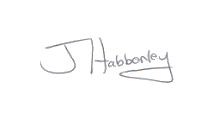 Mr J HabberleyHead Teacher